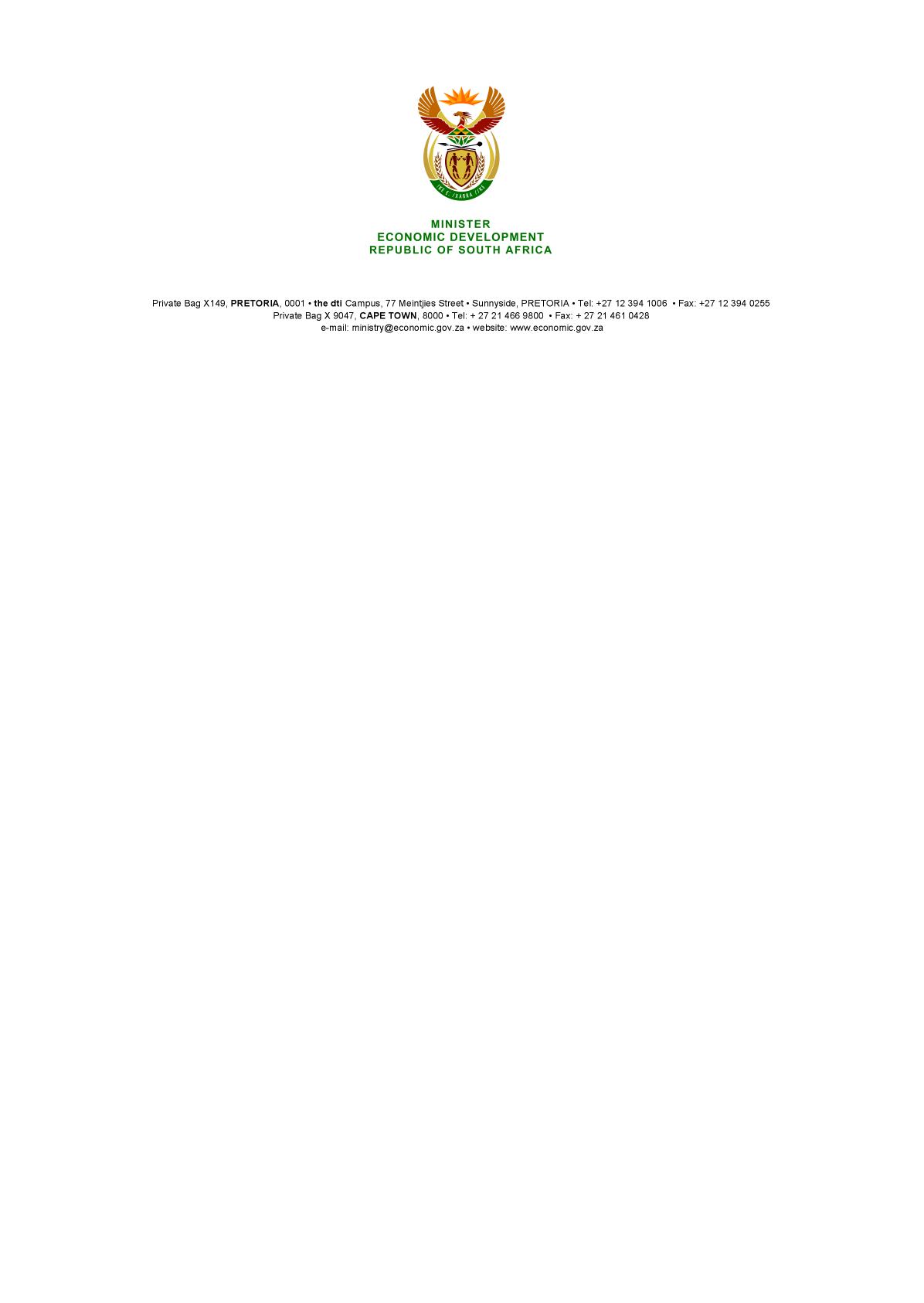 NATIONAL ASSEMBLYWRITTEN REPLYPARLIAMENTARY QUESTION: 3298  DATE OF PUBLICATION:  27 October 2017 Mr M S Mbatha (EFF) to ask the Minister of Economic Development:Whether the (a) chief executive officer and (b) chief financial officer of entities reporting to him are employed on a permanent basis; if not,Whether the specified officers are employed on a fixed term contract; if so, (a) what are the names of each of the officers and (b) when (i) was each officer employed and (ii) will each officer’s contract end?	       NW3687E		       REPLYCompetition Tribunal : The Tribunal Chairperson (CEO equivalent), Mr Norman Manoim, is employed on a 5 year contract which will end on 31 August 2019. The Chief Operating Officer (CFO equivalent), Ms Janeen de Klerk, is employed on a permanent contract, since 1 September 2013.Competition Commission: The Commissioner- Mr Tembinkosi Bonakele, is employed on a 5 year fixed term contract for the period 20 April 2014 to 20 April 2019. The CFO – Mr Molatlhegi Kgauwe, is employed on a 3 year fixed term contract for the period 14 March 2016 to 14 March 2019.ITAC: The Chief Commissioner (CEO equivalent), Mr Siyabulela Tsengiwe is employed on a three-year contract, which will end on 31 December 2017.The Chief Financial Officer position is filled on an acting basis by Ms Lebogang Bogatsu whilst a suitable candidate is being recruited.IDC:The CEO, Mr Geoffrey Qhena and CFO, Ms Nonkululeko Dlamini  of the IDC are both appointed on five (5) year fixed term contracts as follows: Chief Executive Officer appointed with effect from 1 March 2015 until 28 February 2020. Chief Financial Officer appointed with effect from 1 September 2015 until 31 August 2020. -END-